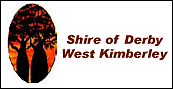 Shire of Derby/West KimberleyRESULTS OF ELECTION (Form 19)These are the results of the local government election for the positions of President and Deputy President, held on 18 October 2021:Neil Philip HARTLEY (Returning officer)22 October 2021PositionNamePresidentGeoffrey Charles HAEREWADeputy PresidentPeter MCCUMSTIE